FCC Votes in Favor of 5G Auctions The Federal Communications Commission has voted in favor of launching 5G spectrum auctions, a move Charter Communications is applauding. "5G represents the next generation of wireless technology that together with our advanced high speed network will enable Charter to ultimately provide our customers a truly ubiquitous connected experience," the company said.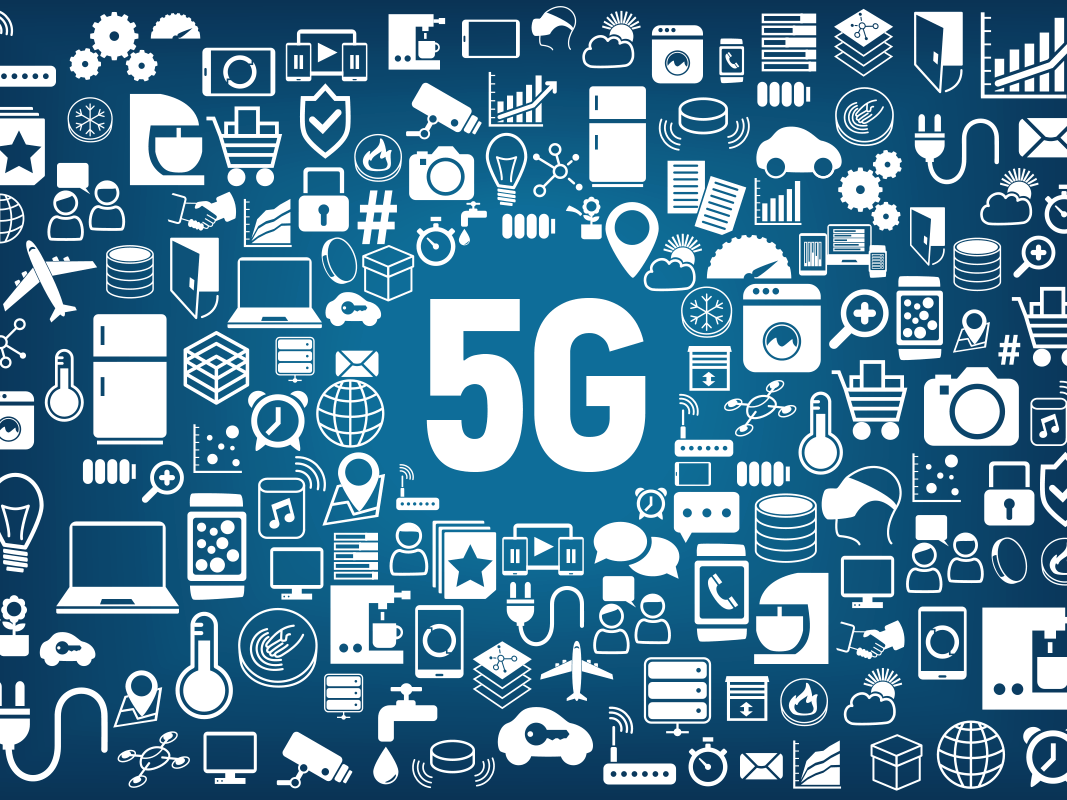 Broadcasting & Cable 4/17/18https://www.broadcastingcable.com/news/fcc-launch-5g-spectrum-auctionImage credit:https://www.4gltemall.com/blog/wp-content/uploads/2017/11/5G.png